Решение № 107 от 24 ноября 2015 г. О проекте решения Совета депутатов муниципального округа Головинский «О бюджете муниципального округа Головинский на 2016 год и плановый период 2017 и 2018 годов» (первое чтение)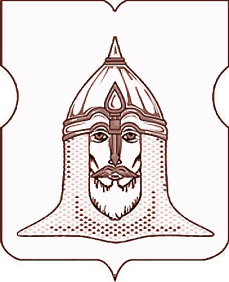 СОВЕТ ДЕПУТАТОВМУНИЦИПАЛЬНОГО ОКРУГА ГОЛОВИНСКИЙРЕШЕНИЕ 24.11.2015года  № 107О проекте решения Совета депутатов муниципального округа Головинский «О бюджете муниципального округа Головинский на 2016 год и плановый период 2017 и 2018 годов» (первое чтение)В соответствии с Бюджетным кодексом Российской Федерации, с частью 3 статьи 28, пунктом 1 части 10 статьи 35 Федерального закона от 6 октября 2003 года № 131-ФЗ «Об общих принципах организации местного самоуправления в Российской Федерации», законами  города Москвы  от  6 ноября 2002 года № 56 «Об организации местного самоуправления в городе Москве», от 10 сентября 2008 года № 39 «О бюджетном устройстве и бюджетном процессе в городе Москве», Уставом муниципального округа Головинский,  Положением  о  бюджетном процессе в муниципальном округе ГоловинскийСоветом депутатов принято решение:1.    Одобрить проект решения Совета депутатов муниципального округа Головинский «О бюджете муниципального округа Головинский на 2016 год и плановый период 2017 и 2018 годов» (приложение).
2.     Назначить публичные слушания по проекту решения Совета депутатов муниципального округа Головинский «О бюджете муниципального округа Головинский на 2016 год и плановый период 2017 и 2018 годов» на 21 декабря 2015 года в 18 часов 00 минут по адресу: город Москва, улица Флотская, дом 1, малый зал.
3.     Организацию и проведение публичных слушаний по проекту решения Совета депутатов муниципального округа Головинский «О бюджете муниципального округа Головинский на 2016 год и плановый период 2017 и 2018 годов» возложить на Бюджетно-финансовую комиссию.
4.     Администрации муниципального округа Головинский:-               обеспечить проведение публичных слушаний по вопросу, указанному в пункте 1 настоящего решения;-               подготовить ко второму чтению проекта решения Совета депутатов муниципального округа Головинский «О бюджете муниципального округа Головинский на 2016 год и плановый период 2017 и 2018 годов»;-               опубликовать настоящее решение в бюллетене «Московский муниципальный вестник» и разместить на официальном сайте органов местного самоуправления муниципального округа Головинский www.nashe-golovino.ru.
5.    Настоящее решение вступает в силу со дня его опубликования.
6.    Контроль исполнения настоящего решения возложить на главу муниципального округа Головинский Архипцову Н.В. и председателя бюджетно-финансовой комиссии – депутата Мемухину В.Г.Заместитель ПредседателяСовета депутатовмуниципального округа Головинский                                                            В.Г. Мемухина